Šablony na slepičku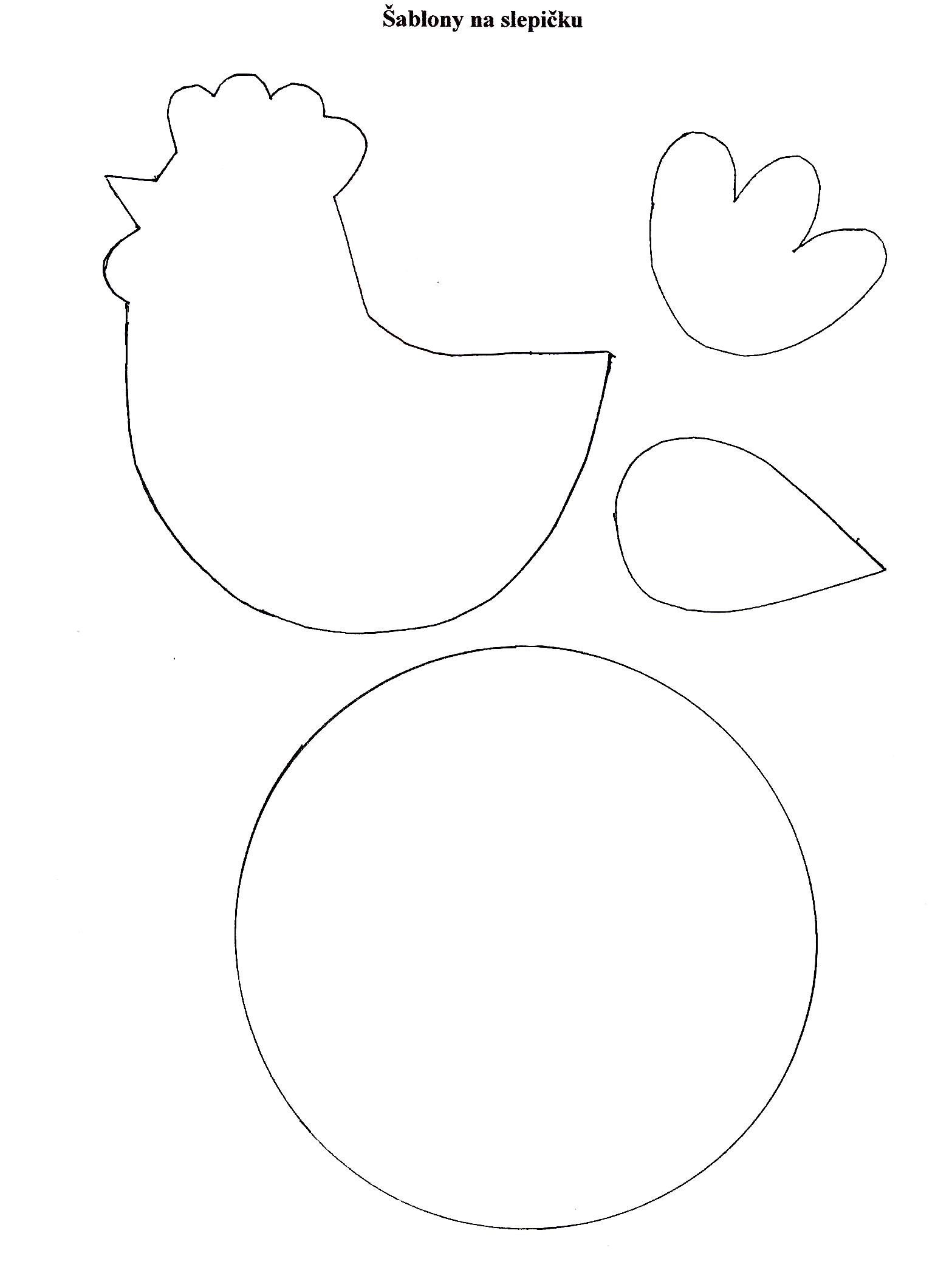 